Konstrukcje stalowe na balkon - idealne na jesieńCzy jesienią konstrukcje stalowe na balkon również się sprawdzą? Oczywiście! Przeczytaj o tym więcej w naszym artykule, poniżejTaras na jesieńW architekturze wnętrz w dalszym ciągu bardzo modne są industrialne klimaty. Co prawda łączymy je nieco z innymi bardziej przytulnymi stylami biorąc pod uwagę, iż jesień oraz zima to bardzo surowe pory roku i nieco przytulnego charakteru we wnętrznych z pewnością każdemu się przyda. Co ciekawe również w aranżacjach balkonu czy też tarasu zauważyć można, że modne są nie tylko minimalistyczne konstrukcje stalowe na taras ale także wszelkiego rodzaju dodatki, które mają stworzyć miłą atmosferę. Taras oraz balkon jesienią również może być miejscem spędzania czasu wystarczy go jedynie odpowiednio wyposażyć na przykład w nieprzemakalne poduchy oraz koce oraz promiennik gazowy.Konstrukcje stalowe na taras - warto zamontować je na jesień!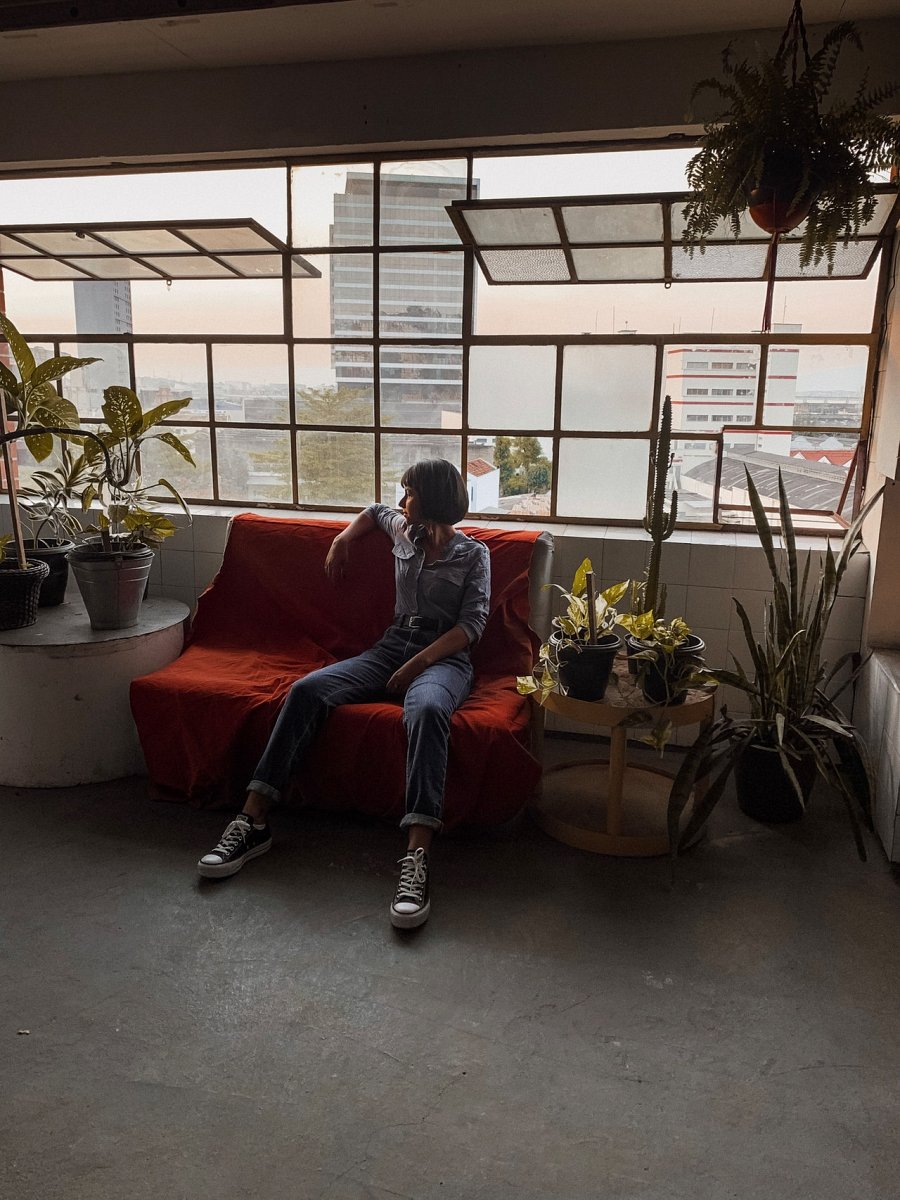 Jeżeli planujesz długie jesienne wieczory spędzać na swoim balkonie warto nie tylko zainwestować w tarasowe ogrzewacze ale także w dobre konstrukcje stalowe na taras. Bowiem to one ochronią powierzchnię balkonu czy tarasu przed silnym, jesiennym wiatrem a także wszelkimi opadami atmosferycznymi. A dodatkowo zapewnią Ci 100% prywatność, odgradzając od sąsiednich balkonów!